Job Seeker First Name / CV No: 1826184Click to send CV No & get contact details of candidate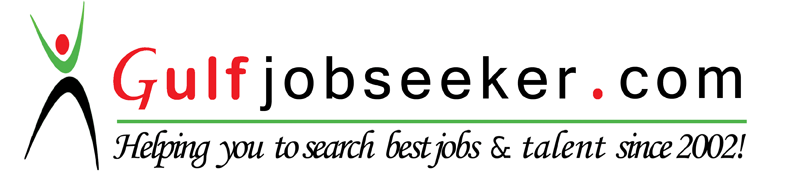 HASSAN ANWAR SALEEMIDate of Birth: - 04 May, 1989.Religion    :-  Islam (Pakistani National)                          HASSAN ANWAR SALEEMIDate of Birth: - 04 May, 1989.Religion    :-  Islam (Pakistani National)                          HASSAN ANWAR SALEEMIDate of Birth: - 04 May, 1989.Religion    :-  Islam (Pakistani National)                          HASSAN ANWAR SALEEMIDate of Birth: - 04 May, 1989.Religion    :-  Islam (Pakistani National)                          Career CourseLooking for a challenging opportunity where dedication, working potential, rational thinking and creativity is a key to success. I have an aim to make a constructive difference in an organization with my full potential, mettle and hard work.Looking for a challenging opportunity where dedication, working potential, rational thinking and creativity is a key to success. I have an aim to make a constructive difference in an organization with my full potential, mettle and hard work.Looking for a challenging opportunity where dedication, working potential, rational thinking and creativity is a key to success. I have an aim to make a constructive difference in an organization with my full potential, mettle and hard work.Looking for a challenging opportunity where dedication, working potential, rational thinking and creativity is a key to success. I have an aim to make a constructive difference in an organization with my full potential, mettle and hard work.Educational RecordsPhD Chemical Engineering (In Progress) (2015-Continued) University of Punjab Lahore, Pakistan.PhD Chemical Engineering (In Progress) (2015-Continued) University of Punjab Lahore, Pakistan.PhD Chemical Engineering (In Progress) (2015-Continued) University of Punjab Lahore, Pakistan.PhD Chemical Engineering (In Progress) (2015-Continued) University of Punjab Lahore, Pakistan.Educational RecordsUniversity of Engineering & Technology Lahore, Pakistan      University of Engineering & Technology Lahore, Pakistan      University of Engineering & Technology Lahore, Pakistan      University of Engineering & Technology Lahore, Pakistan      Educational RecordsMSc in Chemical/Process Engg ( 2013-2015) CGPA:3.018BSc in Chemical Engineering   (2007-2011) CGPA: 3.31/4 ≈ 83%.MSc in Chemical/Process Engg ( 2013-2015) CGPA:3.018BSc in Chemical Engineering   (2007-2011) CGPA: 3.31/4 ≈ 83%.MSc in Chemical/Process Engg ( 2013-2015) CGPA:3.018BSc in Chemical Engineering   (2007-2011) CGPA: 3.31/4 ≈ 83%.MSc in Chemical/Process Engg ( 2013-2015) CGPA:3.018BSc in Chemical Engineering   (2007-2011) CGPA: 3.31/4 ≈ 83%.Educational RecordsCrescent College Shadman Colony, Lahore.Crescent College Shadman Colony, Lahore.Customs Public School Gulberg 3, Lahore.Customs Public School Gulberg 3, Lahore.Educational RecordsHigher Secondary School Certificate,(2005-2007)      Percentage: 73%Higher Secondary School Certificate,(2005-2007)      Percentage: 73%Secondary School  Certificate, (2003-2005)Percentage:74%Secondary School  Certificate, (2003-2005)Percentage:74%WorkExperience \InternshipsSITARA CHEMICAL INDUSTRIES LIMITED (FAISALABAD)          02 Aug 10~ 28 October 10SITARA CHEMICAL INDUSTRIES LIMITED (FAISALABAD)          02 Aug 10~ 28 October 10SITARA CHEMICAL INDUSTRIES LIMITED (FAISALABAD)          02 Aug 10~ 28 October 10SITARA CHEMICAL INDUSTRIES LIMITED (FAISALABAD)          02 Aug 10~ 28 October 10WorkExperience \InternshipsTrainee Engg Manufacturing of Caustic Soda (chloro-alkali products). Manufacturing of Caustic Soda (chloro-alkali products). Manufacturing of Caustic Soda (chloro-alkali products).WorkExperience \InternshipsWorkExperience \InternshipsIBRAHIM FIBRES LIMITED (FAISALABAD)                                     01 July 09 ~ 28 September 09IBRAHIM FIBRES LIMITED (FAISALABAD)                                     01 July 09 ~ 28 September 09IBRAHIM FIBRES LIMITED (FAISALABAD)                                     01 July 09 ~ 28 September 09IBRAHIM FIBRES LIMITED (FAISALABAD)                                     01 July 09 ~ 28 September 09WorkExperience \InternshipsTrainee EnggMono- Ethylene Glycol Recovery (synthetic fibers).Mono- Ethylene Glycol Recovery (synthetic fibers).Mono- Ethylene Glycol Recovery (synthetic fibers).WorkExperience \InternshipsWorkExperience \InternshipsD.G KHAN CEMENT COMPANY LIMITED                                            07 July 08 ~ 25 August 08D.G KHAN CEMENT COMPANY LIMITED                                            07 July 08 ~ 25 August 08D.G KHAN CEMENT COMPANY LIMITED                                            07 July 08 ~ 25 August 08D.G KHAN CEMENT COMPANY LIMITED                                            07 July 08 ~ 25 August 08WorkExperience \InternshipsInternship Manufacturing of Portland Cement, Process + Testing Materials in Laboratory. Manufacturing of Portland Cement, Process + Testing Materials in Laboratory. Manufacturing of Portland Cement, Process + Testing Materials in Laboratory.WorkExperience \InternshipsPROFESSIONAL CAREER:- SHARIF COLLEGE OF ENGINEERING& TECHNOLOGY (UET) LAHORE.        Lecturer (Chemical Engineering Department). (2011-2012, 2015-Present).Course Outline Development and Lecture Plans.Designing and Fabrication of Different Lab EquipmentsLab Manuals and Performance of Experiments.Batch advisor, Project Co-advisor to undergraduate level.Handle and Responsible for troubleshooting of All Labs Equipments.Sports Coordinator, Execution of Annual Sports each year.AQUA REGIA CHEMICALS (Pvt) Ltd Pakistan; (June 2013-July 2014).Sales & Service Engineer.   Technical Sales & Service of Water Treatment Plants & Equipments.Supply a Full range of water softeners, RO plants (8/12 m3/hr), DM plants (750 lit/hr, Ion Exchange Resin (125 lit/hr). and resin cleaning chemicals.Detailed Analysis of water quality at different levels, (Physio-chemical and Microbiological tests.    Prepare and analyze cost, design and develop equipment specification.    Implemented various preventative activities at Controllers and Chemical Dosing Pump.DESCON ENGINEERING LIMITED; (February 2015- September 2015).Process Design Engineer.Simulation Worksheets on Aspen Plus & Aspen Hysis V8 Software. (Mapping+Plant Design).PROFESSIONAL CAREER:- SHARIF COLLEGE OF ENGINEERING& TECHNOLOGY (UET) LAHORE.        Lecturer (Chemical Engineering Department). (2011-2012, 2015-Present).Course Outline Development and Lecture Plans.Designing and Fabrication of Different Lab EquipmentsLab Manuals and Performance of Experiments.Batch advisor, Project Co-advisor to undergraduate level.Handle and Responsible for troubleshooting of All Labs Equipments.Sports Coordinator, Execution of Annual Sports each year.AQUA REGIA CHEMICALS (Pvt) Ltd Pakistan; (June 2013-July 2014).Sales & Service Engineer.   Technical Sales & Service of Water Treatment Plants & Equipments.Supply a Full range of water softeners, RO plants (8/12 m3/hr), DM plants (750 lit/hr, Ion Exchange Resin (125 lit/hr). and resin cleaning chemicals.Detailed Analysis of water quality at different levels, (Physio-chemical and Microbiological tests.    Prepare and analyze cost, design and develop equipment specification.    Implemented various preventative activities at Controllers and Chemical Dosing Pump.DESCON ENGINEERING LIMITED; (February 2015- September 2015).Process Design Engineer.Simulation Worksheets on Aspen Plus & Aspen Hysis V8 Software. (Mapping+Plant Design).PROFESSIONAL CAREER:- SHARIF COLLEGE OF ENGINEERING& TECHNOLOGY (UET) LAHORE.        Lecturer (Chemical Engineering Department). (2011-2012, 2015-Present).Course Outline Development and Lecture Plans.Designing and Fabrication of Different Lab EquipmentsLab Manuals and Performance of Experiments.Batch advisor, Project Co-advisor to undergraduate level.Handle and Responsible for troubleshooting of All Labs Equipments.Sports Coordinator, Execution of Annual Sports each year.AQUA REGIA CHEMICALS (Pvt) Ltd Pakistan; (June 2013-July 2014).Sales & Service Engineer.   Technical Sales & Service of Water Treatment Plants & Equipments.Supply a Full range of water softeners, RO plants (8/12 m3/hr), DM plants (750 lit/hr, Ion Exchange Resin (125 lit/hr). and resin cleaning chemicals.Detailed Analysis of water quality at different levels, (Physio-chemical and Microbiological tests.    Prepare and analyze cost, design and develop equipment specification.    Implemented various preventative activities at Controllers and Chemical Dosing Pump.DESCON ENGINEERING LIMITED; (February 2015- September 2015).Process Design Engineer.Simulation Worksheets on Aspen Plus & Aspen Hysis V8 Software. (Mapping+Plant Design).PROFESSIONAL CAREER:- SHARIF COLLEGE OF ENGINEERING& TECHNOLOGY (UET) LAHORE.        Lecturer (Chemical Engineering Department). (2011-2012, 2015-Present).Course Outline Development and Lecture Plans.Designing and Fabrication of Different Lab EquipmentsLab Manuals and Performance of Experiments.Batch advisor, Project Co-advisor to undergraduate level.Handle and Responsible for troubleshooting of All Labs Equipments.Sports Coordinator, Execution of Annual Sports each year.AQUA REGIA CHEMICALS (Pvt) Ltd Pakistan; (June 2013-July 2014).Sales & Service Engineer.   Technical Sales & Service of Water Treatment Plants & Equipments.Supply a Full range of water softeners, RO plants (8/12 m3/hr), DM plants (750 lit/hr, Ion Exchange Resin (125 lit/hr). and resin cleaning chemicals.Detailed Analysis of water quality at different levels, (Physio-chemical and Microbiological tests.    Prepare and analyze cost, design and develop equipment specification.    Implemented various preventative activities at Controllers and Chemical Dosing Pump.DESCON ENGINEERING LIMITED; (February 2015- September 2015).Process Design Engineer.Simulation Worksheets on Aspen Plus & Aspen Hysis V8 Software. (Mapping+Plant Design).ProjectsMS Final Year Avocation:-Up-Gradation of Carbon Black Produced in Tyre Pyrolysis Plants.This project includes four subparts: - Sample Collection, Characterization/Leaching, Demineralization (Removal of Major Impurities Like Sulfur and Silica), and Surface Area Measurement Methods.Semester Projects\BSc Final Year Endeavor:-Mini Project on process description, PFD &PID and perform Material and Energy Balance 20 ton per day cement industry plant.A Design Project on the Production of Metanilic Acid by using Oleum.Material and Energy Balance Calculations, Designing of Heat Exchanger, Column.Process Description and PFD Development.Designing of Absorption Column.MS Final Year Avocation:-Up-Gradation of Carbon Black Produced in Tyre Pyrolysis Plants.This project includes four subparts: - Sample Collection, Characterization/Leaching, Demineralization (Removal of Major Impurities Like Sulfur and Silica), and Surface Area Measurement Methods.Semester Projects\BSc Final Year Endeavor:-Mini Project on process description, PFD &PID and perform Material and Energy Balance 20 ton per day cement industry plant.A Design Project on the Production of Metanilic Acid by using Oleum.Material and Energy Balance Calculations, Designing of Heat Exchanger, Column.Process Description and PFD Development.Designing of Absorption Column.MS Final Year Avocation:-Up-Gradation of Carbon Black Produced in Tyre Pyrolysis Plants.This project includes four subparts: - Sample Collection, Characterization/Leaching, Demineralization (Removal of Major Impurities Like Sulfur and Silica), and Surface Area Measurement Methods.Semester Projects\BSc Final Year Endeavor:-Mini Project on process description, PFD &PID and perform Material and Energy Balance 20 ton per day cement industry plant.A Design Project on the Production of Metanilic Acid by using Oleum.Material and Energy Balance Calculations, Designing of Heat Exchanger, Column.Process Description and PFD Development.Designing of Absorption Column.MS Final Year Avocation:-Up-Gradation of Carbon Black Produced in Tyre Pyrolysis Plants.This project includes four subparts: - Sample Collection, Characterization/Leaching, Demineralization (Removal of Major Impurities Like Sulfur and Silica), and Surface Area Measurement Methods.Semester Projects\BSc Final Year Endeavor:-Mini Project on process description, PFD &PID and perform Material and Energy Balance 20 ton per day cement industry plant.A Design Project on the Production of Metanilic Acid by using Oleum.Material and Energy Balance Calculations, Designing of Heat Exchanger, Column.Process Description and PFD Development.Designing of Absorption Column.SkillsComputer  Skills:-M.S OFFICE TOOLS (Word, Power Point, Chemcad and Excel); Adobe Photoshop,        Primavera-P6.ASPEN  PLUSTM(Process Design and Simulation for Chemical Plants)HYSYSTM(Process Design and Simulation for Petroleum Refineries)Communication &  Professional Skills:-One Day CPD Short Courses on Human Factors Engineering in Projects & Solar Photovoltaic (PV) Standards Organized by Pakistan Engineering Council (PEC).EIA/HAZOP Reports Development. Quality Standards ISO 9000, 14000, 45001.IOSH Certified (UK), IOSH Managing Safely (MS 4.0) (Risk Assessment and Hazards Evaluation).Computer  Skills:-M.S OFFICE TOOLS (Word, Power Point, Chemcad and Excel); Adobe Photoshop,        Primavera-P6.ASPEN  PLUSTM(Process Design and Simulation for Chemical Plants)HYSYSTM(Process Design and Simulation for Petroleum Refineries)Communication &  Professional Skills:-One Day CPD Short Courses on Human Factors Engineering in Projects & Solar Photovoltaic (PV) Standards Organized by Pakistan Engineering Council (PEC).EIA/HAZOP Reports Development. Quality Standards ISO 9000, 14000, 45001.IOSH Certified (UK), IOSH Managing Safely (MS 4.0) (Risk Assessment and Hazards Evaluation).Computer  Skills:-M.S OFFICE TOOLS (Word, Power Point, Chemcad and Excel); Adobe Photoshop,        Primavera-P6.ASPEN  PLUSTM(Process Design and Simulation for Chemical Plants)HYSYSTM(Process Design and Simulation for Petroleum Refineries)Communication &  Professional Skills:-One Day CPD Short Courses on Human Factors Engineering in Projects & Solar Photovoltaic (PV) Standards Organized by Pakistan Engineering Council (PEC).EIA/HAZOP Reports Development. Quality Standards ISO 9000, 14000, 45001.IOSH Certified (UK), IOSH Managing Safely (MS 4.0) (Risk Assessment and Hazards Evaluation).Computer  Skills:-M.S OFFICE TOOLS (Word, Power Point, Chemcad and Excel); Adobe Photoshop,        Primavera-P6.ASPEN  PLUSTM(Process Design and Simulation for Chemical Plants)HYSYSTM(Process Design and Simulation for Petroleum Refineries)Communication &  Professional Skills:-One Day CPD Short Courses on Human Factors Engineering in Projects & Solar Photovoltaic (PV) Standards Organized by Pakistan Engineering Council (PEC).EIA/HAZOP Reports Development. Quality Standards ISO 9000, 14000, 45001.IOSH Certified (UK), IOSH Managing Safely (MS 4.0) (Risk Assessment and Hazards Evaluation).Achievements\ProficienciesTop Position holder at Matriculate level among my class.Supervise Projects like (Production of Syngas by Gasification of 50 T/D of Punjab Coal Pakistan), (Production of 75 T/D Biodiesel from Crude Jatropha Oil) to Undergraduate Students.Research Publication on “Separation of Water to Concentrate Aloe Vera Juice”. At Int.Journal of Engineering Research and Applications ISSN: 2248-9622, Vol-4, Issue 2 Version 3, November 2014, pp. 129-135.Performed Hajj & Ummrah (KSA) in year 2014.Top Position holder at Matriculate level among my class.Supervise Projects like (Production of Syngas by Gasification of 50 T/D of Punjab Coal Pakistan), (Production of 75 T/D Biodiesel from Crude Jatropha Oil) to Undergraduate Students.Research Publication on “Separation of Water to Concentrate Aloe Vera Juice”. At Int.Journal of Engineering Research and Applications ISSN: 2248-9622, Vol-4, Issue 2 Version 3, November 2014, pp. 129-135.Performed Hajj & Ummrah (KSA) in year 2014.Top Position holder at Matriculate level among my class.Supervise Projects like (Production of Syngas by Gasification of 50 T/D of Punjab Coal Pakistan), (Production of 75 T/D Biodiesel from Crude Jatropha Oil) to Undergraduate Students.Research Publication on “Separation of Water to Concentrate Aloe Vera Juice”. At Int.Journal of Engineering Research and Applications ISSN: 2248-9622, Vol-4, Issue 2 Version 3, November 2014, pp. 129-135.Performed Hajj & Ummrah (KSA) in year 2014.Top Position holder at Matriculate level among my class.Supervise Projects like (Production of Syngas by Gasification of 50 T/D of Punjab Coal Pakistan), (Production of 75 T/D Biodiesel from Crude Jatropha Oil) to Undergraduate Students.Research Publication on “Separation of Water to Concentrate Aloe Vera Juice”. At Int.Journal of Engineering Research and Applications ISSN: 2248-9622, Vol-4, Issue 2 Version 3, November 2014, pp. 129-135.Performed Hajj & Ummrah (KSA) in year 2014.Job Seeker First Name / CV No: 1826184Click to send CV No & get contact details of candidateJob Seeker First Name / CV No: 1826184Click to send CV No & get contact details of candidateJob Seeker First Name / CV No: 1826184Click to send CV No & get contact details of candidateJob Seeker First Name / CV No: 1826184Click to send CV No & get contact details of candidateJob Seeker First Name / CV No: 1826184Click to send CV No & get contact details of candidate